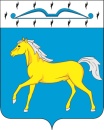 БОЛЬШЕНИЧКИНСКИЙ СЕЛЬСКИЙ СОВЕТ ДЕПУТАТОВМИНУСИНСКОГО РАЙОНА  КРАСНОЯРСКОГО КРАЯРЕШЕНИЕПРОЕКТ00.00.2017		  	       с. Большая Ничка     	               № 00-РСО порядке ведения перечня видов муниципального контроля   администрации Большеничкинского сельсовета Минусинского района Красноярского края, уполномоченного на их осуществлениеВ соответствии с Федеральным законом от 26.12.2008 № 294-ФЗ «О
защите прав юридических лиц и индивидуальных предпринимателей при
осуществлении государственного контроля (надзора) и муниципального
контроля», Федеральным законом от 06.10.2003 № 131-ФЗ «Об общих
принципах организации местного самоуправления в Российской Федерации»и Уставом  Большеничкинского сельсовета Минусинского района Красноярского края, Большеничкинский сельский Совет депутатов   РЕШИЛ:Утвердить прилагаемые:Порядок ведения перечня видов муниципального контроля  администрации Большеничкинского сельсовета Минусинского района Красноярского края, уполномоченного  на их осуществление;Форму перечня видов муниципального контроля  администрации Большеничкинского сельсовета Минусинского района Красноярского края.Решение  вступает  в силу после его официального опубликования (обнародования) в газете «Сельские вести» Глава сельсовета                                            		        А.В.СайфулинаПредседатель сельского Совета депутатов Утвержденрешением Большеничкинского сельского Совета депутатов   от  «     » 2017 г. №ПОРЯДОКВЕДЕНИЯ ПЕРЕЧНЯ ВИДОВ МУНИЦИПАЛЬНОГО КОНТРОЛЯ И
АДМИНИСТРАЦИИ БОЛЬШЕНИЧКИНСКОГО СЕЛЬСОВЕТА МИНУСИНСКОГО РАЙОНА КРАСНОЯРСКОГО КРАЯ, УПОЛНОМОЧЕННОГО НА ИХ ОСУЩЕСТВЛЕНИЕНастоящий Порядок регулирует отношения в сфере ведения перечня
видов муниципального контроля  администрации Большеничкинского сельсовета Минусинского района Красноярского края, уполномоченного  на их осуществление (далее именуется - Перечень).Ведение Перечня осуществляется администрацией	 Большеничкинского сельсовета Минусинского района Красноярского края. Перечень должен включать в себя следующие сведения:о видах муниципального контроля, осуществляемого администрацией	 Большеничкинского сельсовета Минусинского района Красноярского края;о реквизитах муниципальных нормативных правовых актов администрации	 Большеничкинского сельсовета Минусинского района Красноярского края о наделении полномочиями по осуществлению
муниципального контроля.3. Ведение Перечня включает в себя следующие процедуры:включение сведений в Перечень;внесение изменений в сведения, содержащиеся в Перечне.4.Утверждение Перечня, внесение в него изменений осуществляется
путем принятия администрацией Большеничкинского сельсовета Минусинского района Красноярского края правового акта в форме постановления.5. Основанием для включения сведений в Перечень является
нормативный правовой акт администрации	 Большеничкинского сельсовета Минусинского района Красноярского края о наделении   полномочиями по осуществлению муниципального контроля.6. Основаниями для внесения изменений в сведения, содержащиеся в
Перечне, являются:изменение наименования вида муниципального контроля;прекращение полномочий администрации Большеничкинского сельсовета  по осуществлению муниципального контроля.7. Включение сведений в перечень, изменения в него вносятсяадминистрацией Большеничкинского сельсовета Минусинского района Красноярского края в течение пяти рабочих дней со дня возникновения указанных в пункте 6 настоящего Порядка оснований для внесения изменений в сведения, содержащиеся в Перечне.8. Перечень размещается на официальном сайте администрации  Большеничкинского сельсовета в сети ИнтернетУтвержденарешением сельского Совета депутатов от« »   	201 г. №ФормаПЕРЕЧЕНЬвидов муниципального контроля администрации Большеничкинского сельсовета Минусинского района Красноярского края, уполномоченного  на их осуществление№п/пвидмуниципального
контроля,
осуществляемого
администрацией Большеничкинского сельсоветареквизиты нормативного
правового акта о
наделении
администрации Большеничкинского сельсовета
полномочиями по
осуществлению
муниципального
контроля124